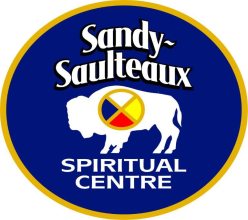 Continuing Education OpportunityCome to one of these learning circles at the Sandy-Saulteaux Spiritual Centre to discover new ideas and resources. These are the upcoming circles in the Ministry Training program and we are opening it to others in ministry. There are spaces for 4 or 5 people in each learning circle.January 21-24, 2019	PM5 – Pastoral Ethics & Boundaries	 				Resource People: Aileen Urquhart				Learning Circle Elder: TBAJanuary 25-26, 2019	Sacramental Elders TrainingJan. 28 – Feb. 1, 2019     CS1 – Introduction to Christian Scriptures				Resource People: TBALearning Circle Elder: TBAApril 1-5, 2019		TH2 – Christology				Resource People: TBALearning Circle Elder: Bernice SaulteauxApril 6, 2019			Ceremony of CelebrationApril 8-12, 2019		BS2 – Wisdom & Psalms	Resource People: TBA				Learning Circle Elder: TBA June 3-7, 2019		PM2 – Worship & LiturgyResource People: TBA				Learning Circle Elder: TBA June 10 – 14, 2019		CGP1 – Church Doctrine & PolityResource People: TBA				Learning Circle Elder: TBA August TBA, 2019	AT1 – Mamawe Ota Askihk: Sharing Life Together Here on EarthOctober 21 – 25, 2019	PC1 – Basic Pastoral CareResource People: TBA				Learning Circle Elder: TBA Oct 28 – Nov. 1, 2019	PC2 – Crisis CounsellingResource People: TBA				Learning Circle Elder: TBA 	 COST: Tuition @ $275 + Room and Board @ $375 = Total: $650Registration Fee: $50.00 (part of the tuition) to secure your place in the circle.  Contact your Conference for funding support through the Clergy Con Ed fund.Continuing Education Event At Sandy-Saulteaux Spiritual CentreREGISTRATION FORMClass you are registering for:  _________________________________Name: ________________________________________________________Band: _________________________________________________________Mailing Address: _______________________________________________Town: ________________________________________________________ Province ___________________Postal Code ________________________PHONE NUMBERS:HOME ____________________________CELL ________________________WORK ____________________________ MESSAGE ___________________ E-MAIL ___________________________COST: Tuition @ $375 + Room and Board @ $275 = Total: $650Payment by: cheque, VISA, or MasterCard.Special Needs: __________________________________________Food Allergies: __________________________________________